Gyakorlati összefoglalóEzen utazás során nagyon sok új élménnyel gazdagodtam. Többek között nagyszerű élmény volt repülőre szállni. Az utazás már magában csapatösszekovácsoló volt. A szálláson az együttélés is tanított valamit, meg kell tanulnunk alkalmazkodnunk! A munkahelyen nagyszerű társaság fogadott minket, továbbá nagyon segítőkészek voltak. Az hogy nem beszéltünk közös nyelvet igazából nem okozott gondot. A főnök beszélt angolul és a feladatot megértette velünk. Különleges feladatot kaptunk, egy nem mindennapi karácsonyfát kellett készítenünk. Ennek elkészítésében nagyon sok munkás segített, többek között a főnökünk, ami nagyon jól esett. Mogyorósi Dáviddal voltam egy munkahelyen, nagyon jó volt vele együtt dolgoznom és hogy nem voltam egyedül. Felszereltségben kb. ott tartanak mint a magyarok, de nem stresszelnek rá a munkára, áttekintően, meggondoltan kapkodás nélkül dolgoznak. Amikor a fa elkészült mondhatni az egész cég megnézte és gratulációját mutatta felénk, ez nagyon nagy erőt adott nekünk. Más nézőpontba helyezte a munkát, nem a pénz a legfontosabb hanem az elismerés is, és az emberek véleménye. Nehézségek nem adódtak, ez szerintem részben azért történt mert olyan cégnél voltunk akiknek számít hogy honnan jöttünk, csak az hogy milyen emberek vagyunk. Látták hogy fontos nekünk hogy e gyakorlat és segítettek ahogy tudtak. Sikernek éltük meg hogy minden feladatot amit kaptunk sikerrel végeztünk el, nem csak a fa de amikor pl. egy tűzoltó autó alkatrészét szereltük be nagyszerű volt látni hogy amikor kipróbálták tökéletesen működött. A helyi emberek híresek vendégszeretetükről. Portugáliában nem szokás a korán kelés, az iskola is csak 9 órakkor kezdődik. Nem szokás a bulizás, ehelyett sok bár és pub található. Az emberek estefelé mozdulnak ki az otthonukból. Ételeik is teljesen másak mint nálunk. Itt előtérbe helyezik a hal, ez persze az óceán miatt lehetséges. Ezáltal úgy gondolom sokkal egészségesebben élnek mint mi. A nyelv amivel tudtunk kicsit is kommunikálni az az angol volt, Bár úgy érzem sokat fejlődtünk a portugál nyelv megértéseben is. Összességében csak pozitív élményekkel gazdagodtam. Egyszer ha elvégzem a szakmám szívesen visszamennék! Azt javasolnám a később kiérkező diákoknak nincs félnivaló, ezzel az úttal csak nyerhet és óriási élmény, és később ezt a javára hajthatja ezt az utat. Köszönünk mindent!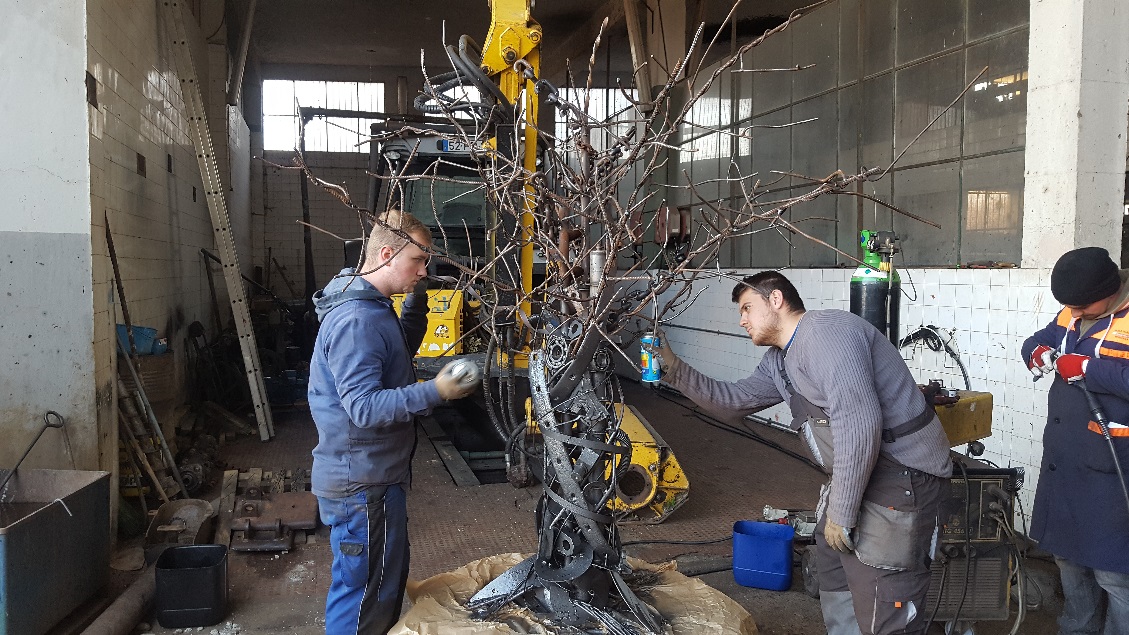 